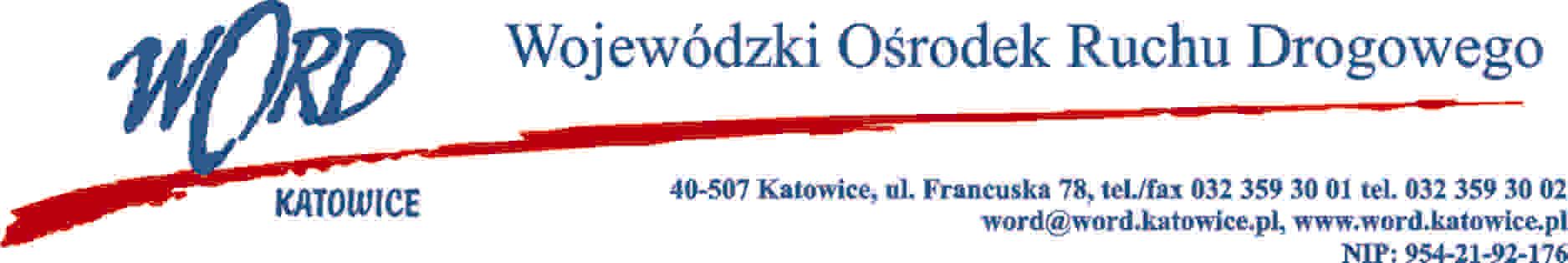 Data………………………Formularz przedmiotowo - cenowyDane Wykonawcy:-Nazwa:.....................................................................................................................................................................Siedziba:...................................................................................................................................................................e-mail ……...................................................................Numer telefonu: ................................................................Szacunkowa wartość zamówienia na zaprojektowanie, wykonanie i wdrożenie dwóch stron internetowych wynosi: Cena netto:………………………………………………………………………Słownie:………………………………………………………………………….VAT:……%Cena brutto:……………………………………………………………………Słownie:………………………………………………………………………….Orientacyjny termin realizacji zadania:………………miesiące.…....................................................................................../podpis/y, pieczątki osoby/osób upoważnionych do reprezentowania Wykonawcy